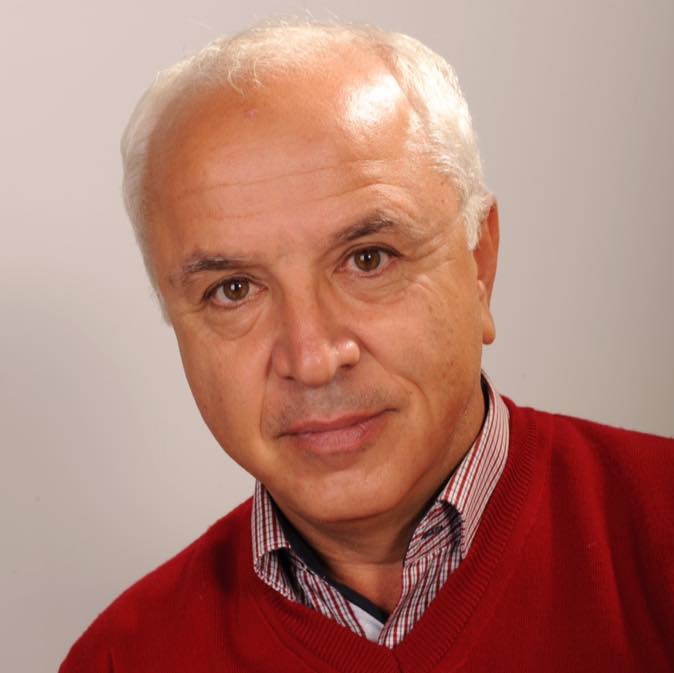 Име, презиме фамилия	Желязко Димчев КаракашевМесторабота				Колеж по туризъм – Варна, катедра „Туризъм“, ИУ - Варна телефон				Моб. 0888 522 770е-mail					zh.karakashev@ue-varna.bgЗавършено образование и специализацииИУ Варна – спец. ИОВТърговия Висше хотелиерско училище Belvoirpark – Цюрих www.belvoirpark.ch  Дипломиран Хотелиер/ресторантьор HFМениджмънт курс към Министерството на икономиката и туризма - Райланд – Пфалц  Майнц , Германия  – Мениджмънт и маркетинг в туризма – теория и практика www.rlp-info.deСпециализация в туристическата камара на Райланд – Пфалц  КобленцХотелски тренинг Moevenpick Цюрих  www.moevenpick.chТрудова дейност- барман, сервитьор, администратор, ОТЗ, снабдител, технолог- сътрудник на кмета на гр. Варна “Международни връзки и европейски програми”- директор експлоатация Златни пясъци- директор хотел “Белвю” - Нещатен сътрудник към Европейският институт по туризъм гр. Триер ГерманияЕзикова подготовка- Немски  говоримо и писмено - отлично- Английски говоримо и писмено - много добре- Руски говоримо и писмено – много добре